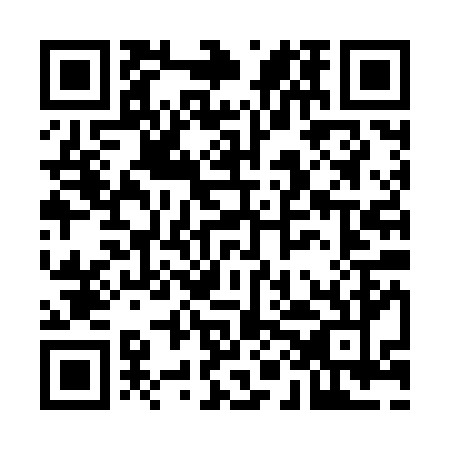 Prayer times for West Summerville, Georgia, USAMon 1 Jul 2024 - Wed 31 Jul 2024High Latitude Method: Angle Based RulePrayer Calculation Method: Islamic Society of North AmericaAsar Calculation Method: ShafiPrayer times provided by https://www.salahtimes.comDateDayFajrSunriseDhuhrAsrMaghribIsha1Mon5:086:331:465:328:5810:232Tue5:096:331:465:328:5810:223Wed5:096:341:465:328:5810:224Thu5:106:341:465:328:5810:225Fri5:116:351:465:328:5710:226Sat5:116:351:465:338:5710:217Sun5:126:361:475:338:5710:218Mon5:136:361:475:338:5710:209Tue5:136:371:475:338:5710:2010Wed5:146:381:475:338:5610:1911Thu5:156:381:475:338:5610:1912Fri5:166:391:475:338:5610:1813Sat5:176:391:475:338:5510:1814Sun5:176:401:475:338:5510:1715Mon5:186:411:485:348:5410:1616Tue5:196:411:485:348:5410:1617Wed5:206:421:485:348:5310:1518Thu5:216:431:485:348:5310:1419Fri5:226:431:485:348:5210:1420Sat5:236:441:485:348:5210:1321Sun5:246:451:485:348:5110:1222Mon5:256:451:485:348:5010:1123Tue5:256:461:485:348:5010:1024Wed5:266:471:485:348:4910:0925Thu5:276:471:485:338:4810:0826Fri5:286:481:485:338:4810:0727Sat5:296:491:485:338:4710:0628Sun5:306:501:485:338:4610:0529Mon5:316:501:485:338:4510:0430Tue5:326:511:485:338:4410:0331Wed5:336:521:485:338:4410:02